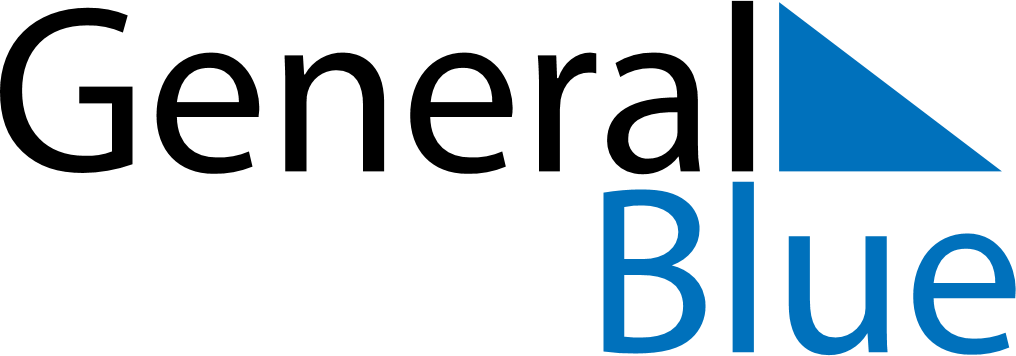 August 2018August 2018August 2018August 2018JamaicaJamaicaJamaicaMondayTuesdayWednesdayThursdayFridaySaturdaySaturdaySunday123445Emancipation Day678910111112Independence Day131415161718181920212223242525262728293031